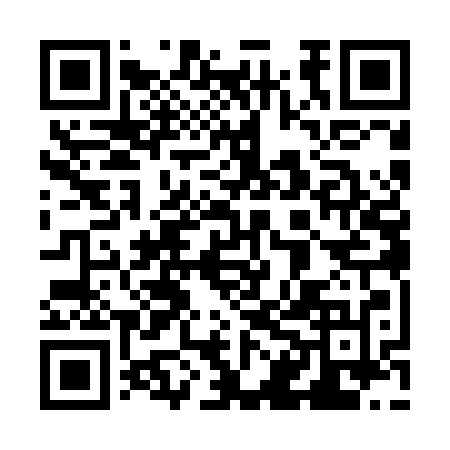 Ramadan times for Tarva, EstoniaMon 11 Mar 2024 - Wed 10 Apr 2024High Latitude Method: Angle Based RulePrayer Calculation Method: Muslim World LeagueAsar Calculation Method: HanafiPrayer times provided by https://www.salahtimes.comDateDayFajrSuhurSunriseDhuhrAsrIftarMaghribIsha11Mon4:364:366:5112:344:136:186:188:2512Tue4:324:326:4812:334:156:206:208:2813Wed4:294:296:4512:334:166:236:238:3014Thu4:264:266:4212:334:186:256:258:3315Fri4:234:236:3912:334:206:276:278:3616Sat4:194:196:3612:324:226:306:308:3817Sun4:164:166:3312:324:246:326:328:4118Mon4:134:136:3012:324:266:346:348:4419Tue4:094:096:2812:314:286:376:378:4720Wed4:064:066:2512:314:306:396:398:4921Thu4:024:026:2212:314:316:416:418:5222Fri3:593:596:1912:314:336:446:448:5523Sat3:553:556:1612:304:356:466:468:5824Sun3:513:516:1312:304:376:486:489:0125Mon3:483:486:1012:304:396:506:509:0426Tue3:443:446:0712:294:406:536:539:0727Wed3:403:406:0412:294:426:556:559:1028Thu3:363:366:0212:294:446:576:579:1429Fri3:323:325:5912:284:467:007:009:1730Sat3:283:285:5612:284:477:027:029:2031Sun4:244:246:531:285:498:048:0410:231Mon4:204:206:501:285:518:068:0610:272Tue4:164:166:471:275:528:098:0910:303Wed4:124:126:441:275:548:118:1110:344Thu4:074:076:411:275:568:138:1310:375Fri4:034:036:391:265:578:168:1610:416Sat3:583:586:361:265:598:188:1810:447Sun3:543:546:331:266:018:208:2010:488Mon3:493:496:301:266:028:228:2210:529Tue3:443:446:271:256:048:258:2510:5610Wed3:403:406:241:256:058:278:2711:00